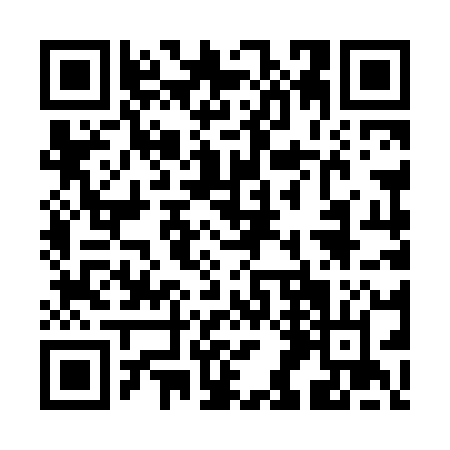 Ramadan times for Abbeville, Alabama, USAMon 11 Mar 2024 - Wed 10 Apr 2024High Latitude Method: Angle Based RulePrayer Calculation Method: Islamic Society of North AmericaAsar Calculation Method: ShafiPrayer times provided by https://www.salahtimes.comDateDayFajrSuhurSunriseDhuhrAsrIftarMaghribIsha11Mon5:495:496:5512:514:146:476:477:5312Tue5:485:486:5412:514:146:476:477:5413Wed5:465:466:5312:504:146:486:487:5514Thu5:455:456:5212:504:156:496:497:5515Fri5:445:446:5012:504:156:506:507:5616Sat5:425:426:4912:494:156:506:507:5717Sun5:415:416:4812:494:156:516:517:5818Mon5:405:406:4712:494:156:526:527:5819Tue5:395:396:4512:494:166:526:527:5920Wed5:375:376:4412:484:166:536:538:0021Thu5:365:366:4312:484:166:546:548:0122Fri5:355:356:4212:484:166:546:548:0123Sat5:335:336:4012:474:166:556:558:0224Sun5:325:326:3912:474:166:566:568:0325Mon5:315:316:3812:474:176:566:568:0326Tue5:295:296:3612:464:176:576:578:0427Wed5:285:286:3512:464:176:586:588:0528Thu5:275:276:3412:464:176:586:588:0629Fri5:255:256:3312:464:176:596:598:0630Sat5:245:246:3112:454:177:007:008:0731Sun5:235:236:3012:454:177:007:008:081Mon5:215:216:2912:454:177:017:018:092Tue5:205:206:2812:444:177:027:028:103Wed5:185:186:2612:444:177:027:028:104Thu5:175:176:2512:444:177:037:038:115Fri5:165:166:2412:434:177:047:048:126Sat5:145:146:2312:434:177:047:048:137Sun5:135:136:2112:434:177:057:058:138Mon5:125:126:2012:434:177:067:068:149Tue5:105:106:1912:424:177:067:068:1510Wed5:095:096:1812:424:177:077:078:16